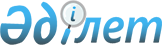 О внесении изменений в решение Кармакшинского районного маслихата от 24 декабря 2014 года № 225 "О районном бюджете на 2015-2017 годы"
					
			С истёкшим сроком
			
			
		
					Решение Кармакшинского районного маслихата Кызылординской области от 09 июня 2015 года № 256. Зарегистрировано Департаментом юстиции Кызылординской области 17 июня 2015 года № 5022. Прекращено действие в связи с истечением срока      В соответствии с кодексом Республики Казахстан от 4 декабря 2008 года "Бюджетный кодекс Республики Казахстан", подпунктом 1) пункта 1 статьи 6 Закона Республики Казахстан от 23 января 2001 года "О местном государственном управлении и самоуправлении в Республике Казахстан" Кармакшинский районный маслихат РЕШИЛ:

       Внести в решение Кармакшинского районного маслихата от 24 декабря 2014 года № 225 "О районном бюджете на 2015-2017 годы" (зарегистрировано в реестре государственной регистрации нормативных правовых актов за номером 4833, опубликовано в районном газете "Кармақшы таңы" от 17 января 2015 года № 4) следующие изменения:

      приложения 1, 4, 6 данного решения изложить в новой редакции согласно приложениям 1, 2, 3 к указанному решению. 

       Настоящее решение вводится в действие со дня первого официального опубликования и распространяется на отношения, возникшие с 1 января 2015 года.

 Районный бюджет на 2015 год Перечень бюджетных программ районного бюджета, направленных на реализацию бюджетных инвестиции на 2015 год. Список бюджетных программ на 2015 год аппаратов акимов поселков, сельских округов.
					© 2012. РГП на ПХВ «Институт законодательства и правовой информации Республики Казахстан» Министерства юстиции Республики Казахстан
				
      Председатель внеочередной

Секретарь Кармакшинского

      38-сессии Кармакшинского

районного маслихата

      районного маслихата

      __________А. Үсенов

___________М. Наятулы
Приложение 1
к решению 38-сессии Кармакшинского районного маслихата
от "9" июня 2015 года № 256Приложение 1
к решению 35-сессии Кармакшинского районного маслихата
от "24" декабря 2014 года № 225Категория

Категория

Категория

Категория

Сумма, тысяч тенге

Класс

Класс

Класс

Сумма, тысяч тенге

Подкласс

Подкласс

Сумма, тысяч тенге

Наименование

Сумма, тысяч тенге

1.Доходы

8041271,1

1

Налоговые поступления

1152801

01

Подоходный налог

440396

2

Индивидуальный подоходный налог

440396

03

Социальный налог

277246

1

Социальный налог

277246

04

Hалоги на собственность

401881

1

Hалоги на имущество

301835

3

Земельный налог

5425

4

Hалог на транспортные средства

94288

5

Единый земельный налог

333

05

Внутренние налоги на товары, работы и услуги

23012

2

Акцизы

7632

3

Поступления за использование природных и других ресурсов

2748

4

Сборы за ведение предпринимательской и профессиональной деятельности

12359

5

Налог на игорный бизнес

273

07

Прочие налоги

729

1

Прочие налоги

729

08

Обязательные платежи, взимаемые за совершение юридически значимых действий и (или) выдачу документов уполномоченными на то государственными органами или должностными лицами

9537

1

Государственная пошлина

9537

2

Неналоговые поступления

4727

01

Доходы от государственной собственности

1802

5

Доходы от аренды имущества, находящегося в государственной собственности

1760

7

Вознаграждения по кредитам, выданным из государственного бюджета

42

06

Прочие неналоговые поступления

2925

1

Прочие неналоговые поступления

2925

3

Поступления от продажи основного капитала

6500

03

Продажа земли и нематериальных активов

6500

1

Продажа земли

5000

2

Продажа нематериальных активов

1500

4

Поступления трансфертов 

6877243,1

02

Трансферты из вышестоящих органов государственного управления

6877243,1

2

Трансферты из областного бюджета

6877243,1

Функциональная группа 

Функциональная группа 

Функциональная группа 

Функциональная группа 

Сумма, тысяч тенге

Администратор бюджетных программ

Администратор бюджетных программ

Администратор бюджетных программ

Сумма, тысяч тенге

Программа

Программа

Сумма, тысяч тенге

Наименование

Сумма, тысяч тенге

2.Затраты

8175509,3

01

Государственные услуги общего характера

518657

112

Аппарат маслихата района (города областного значения)

19631

001

Услуги по обеспечению деятельности маслихата района (города областного значения)

19631

122

Аппарат акима района (города областного значения)

136692

001

Услуги по обеспечению деятельности акима района (города областного значения)

100392

003

Капитальные расходы государственного органа

36300

123

Аппарат акима района в городе, города районного значения, поселка, села, сельского округа

243762

001

Услуги по обеспечению деятельности акима района в городе, города районного значения, поселка, села, сельского округа

223327

022

Капитальные расходы государственного органа

20435

452

Отдел финансов района (города областного значения)

19806

001

Услуги по реализации государственной политики в области исполнения бюджета и управления коммунальной собственностью района (города областного значения)

18490

003

Проведение оценки имущества в целях налогообложения

1196

018

Капитальные расходы государственного органа

120

453

Отдел экономики и бюджетного планирования района (города областного значения)

18544

001

Услуги по реализации государственной политики в области формирования и развития экономической политики, системы государственного планирования

17864

004

Капитальные расходы государственного органа

680

458

Отдел жилищно-коммунального хозяйства, пассажирского транспорта и автомобильных дорог района (города областного значения)

16431

001

Услуги по реализации государственной политики на местном уровне в области жилищно-коммунального хозяйства, пассажирского транспорта и автомобильных дорог

16061

013

Капитальные расходы государственного органа

370

493

Отдел предпринимательства, промышленности и туризма района (города областного значения)

12846

001

Услуги по реализации государственной политики на местном уровне в области развития предпринимательства, промышленности и туризма

12641

003

Капитальные расходы государственного органа 

205

801

Отдел занятости, социальных программ и регистрации актов гражданского состояния района (города областного значения)

50945

001

Услуги по реализации государственной политики на местном уровне в сфере занятости, социальных программ и регистрации актов гражданского состояния

50047

003

Капитальные расходы государственного органа

898

02

Оборона

2498

122

Аппарат акима района (города областного значения)

2498

005

Мероприятия в рамках исполнения всеобщей воинской обязанности

2096

006

Предупреждение и ликвидация чрезвычайных ситуаций масштаба района (города областного значения)

402

03

Общественный порядок, безопасность, правовая, судебная, уголовно-исполнительная деятельность

1940

458

Отдел жилищно-коммунального хозяйства, пассажирского транспорта и автомобильных дорог района (города областного значения)

1940

021

Обеспечение безопасности дорожного движения в населенных пунктах

1940

04

Образование

5000728,9

123

Аппарат акима района в городе, города районного значения, поселка, села, сельского округа

757719

004

Обеспечение деятельности организаций дошкольного воспитания и обучения

577240

005

Организация бесплатного подвоза учащихся до школы и обратно в сельской местности

8107

041

Реализация государственного образовательного заказа в дошкольных организациях образования

172372

464

Отдел образования района (города областного значения)

4178084,1

001

Услуги по реализации государственной политики на местном уровне в области образования

18823

003

Общеобразовательное обучение

2881263

005

Приобретение и доставка учебников, учебно-методических комплексов для государственных учреждений образования района (города областного значения)

38398

006

Дополнительное образование для детей

106041

007

Проведение школьных олимпиад, внешкольных мероприятий и конкурсов районного (городского) масштаба

4705

012

Капитальные расходы государственного органа

520

015

Ежемесячная выплата денежных средств опекунам (попечителям) на содержание ребенка-сироты (детей-сирот), и ребенка (детей), оставшегося без попечения родителей

15480

029

Обследование психического здоровья детей и подростков и оказание психолого-медико-педагогической консультативной помощи населению

7389

040

Реализация государственного образовательного заказа в дошкольных организациях образования

79426

054

Обеспечение деятельности организаций образования города Байконур с казахским языком обучения

982151

067

Капитальные расходы подведомственных государственных учреждений и организаций

42273,1

068

Обеспечение повышения компьютерной грамотности населения

1615

465

Отдел физической культуры и спорта района (города областного значения)

62113

017

Дополнительное образование для детей и юношества по спорту

62113

467

Отдел строительства района (города областного значения)

2812,8

037

Строительство и реконструкция объектов образования

2812,8

05

Здравоохранение

176

123

Аппарат акима района в городе, города районного значения, поселка, села, сельского округа

176

002

Организация в экстренных случаях доставки тяжелобольных людей до ближайшей организации здравоохранения, оказывающей врачебную помощь

176

06

Социальная помощь и социальное обеспечение

428742

123

Аппарат акима района в городе, города районного значения, поселка, села, сельского округа

34236

003

Оказание социальной помощи нуждающимся гражданам на дому

16162

026

Обеспечение занятости населения на местном уровне

18074

801

Отдел занятости, социальных программ и регистрации актов гражданского состояния района (города областного значения)

391996

004

Программа занятости

4358

006

Оказание социальной помощи на приобретение топлива специалистам здравоохранения, образования, социального обеспечения, культуры, спорта и ветеринарии в сельской местности в соответствии с законодательством Республики Казахстан

21604

007

Оказание жилищной помощи

87284

008

Материальное обеспечение детей-инвалидов, воспитывающихся и обучающихся на дому

3639

010

Государственная адресная социальная помощь

5930

011

Социальная помощь отдельным категориям нуждающихся граждан по решениям местных представительных органов

81193

014

Оказание социальной помощи нуждающимся гражданам на дому

28274

016

Государственные пособия на детей до 18 лет

86678

017

Обеспечение нуждающихся инвалидов обязательными гигиеническими средствами и предоставление услуг специалистами жестового языка, индивидуальными помощниками в соответствии с индивидуальной программой реабилитации инвалида

47294

018

Оплата услуг по зачислению, выплате и доставке пособий и других социальных выплат

2504

023

Обеспечение деятельности центров занятости населения

970

050

Реализация Плана мероприятий по обеспечению прав и улучшению качества жизни инвалидов

2072

052

Проведение мероприятий, посвященных семидесятилетию Победы в Великой Отечественной войне

20196

464

Отдел образования района (города областного значения)

2510

030

Содержание ребенка (детей), переданного патронатным воспитателям

2510

07

Жилищно-коммунальное хозяйство

1464240

123

Аппарат акима района в городе, города районного значения, поселка, села, сельского округа

446005,8

008

Освещение улиц населенных пунктов

40018

009

Обеспечение санитарии населенных пунктов

15929

011

Благоустройство и озеленение населенных пунктов

385962,8

014

Организация водоснабжения населенных пунктов

2000

027

Ремонт и благоустройство объектов в рамках развития городов и сельских населенных пунктов по Дорожной карте занятости 2020

2096

458

Отдел жилищно-коммунального хозяйства, пассажирского транспорта и автомобильных дорог района (города областного значения)

46921

004

Обеспечение жильем отдельных категорий граждан

3145

015

Освещение улиц в населенных пунктах

32228

018

Благоустройство и озеленение населенных пунктов

11248

049

Проведение энергетического аудита многоквартирных жилых домов

300

464

Отдел образования района (города областного значения)

11360,9

026

Ремонт объектов в рамках развития городов и сельских населенных пунктов по Дорожной карте занятости 2020

11360,9

467

Отдел строительства района (города областного значения)

959952,3

003

Проектирование и (или) строительство, реконструкция жилья коммунального жилищного фонда

44176,4

005

Развитие коммунального хозяйства

122690

058

Развитие системы водоснабжения и водоотведения в сельских населенных пунктах

793085,9

08

Культура, спорт, туризм и информационное пространство

424273

123

Аппарат акима района в городе, города районного значения, поселка, села, сельского округа

132345

006

Поддержка культурно-досуговой работы на местном уровне

132345

455

Отдел культуры и развития языков района (города областного значения)

174679

001

Услуги по реализации государственной политики на местном уровне в области развития языков и культуры

10986

003

Поддержка культурно-досуговой работы

101478

006

Функционирование районных (городских) библиотек

50029

007

Развитие государственного языка и других языков народа Казахстана

490

009

Обеспечение сохранности историко - культурного наследия и доступа к ним

11626

010

Капитальные расходы государственного органа 

70

456

Отдел внутренней политики района (города областного значения)

26840

001

Услуги по реализации государственной политики на местном уровне в области информации, укрепления государственности и формирования социального оптимизма граждан

13547

002

Услуги по проведению государственной информационной политики

8713

003

Реализация мероприятий в сфере молодежной политики

4280

006

Капитальные расходы государственного органа 

300

465

Отдел физической культуры и спорта района (города областного значения)

88909

001

Услуги по реализации государственной политики на местном уровне в сфере физической культуры и спорта

7462

004

Капитальные расходы государственного органа 

340

005

Развитие массового спорта и национальных видов спорта

12543

006

Проведение спортивных соревнований на районном (города областного значения) уровне

1657

007

Подготовка и участие членов сборных команд района (города областного значения) по различным видам спорта на областных спортивных соревнованиях

66907

493

Отдел предпринимательства, промышленности и туризма района (города областного значения)

1500

004

Регулирование туристской деятельности

1500

10

Сельское, водное, лесное, рыбное хозяйство, особо охраняемые природные территории, охрана окружающей среды и животного мира, земельные отношения

150688,8

462

Отдел сельского хозяйства района (города областного значения)

42284

001

Услуги по реализации государственной политики на местном уровне в сфере сельского хозяйства

15851

006

Капитальные расходы государственного органа

210

099

Реализация мер по оказанию социальной поддержки специалистов 

26223

463

Отдел земельных отношений района (города областного значения)

18224

001

Услуги по реализации государственной политики в области регулирования земельных отношений на территории района (города областного значения)

11108

004

Организация работ по зонированию земель

4376

006

Землеустройство, проводимое при установлении границ районов, городов областного значения, районного значения, сельских округов, поселков, сел

2370

007

Капитальные расходы государственного органа

370

467

Отдел строительства района (города областного значения)

5137,8

010

Развитие объектов сельского хозяйства

5137,8

800

Отдел ветеринарии и ветеринарного контроля района (города областного значения)

85043

001

Услуги по реализации государственной политики на местном уровне в сфере ветеринарии и ветеринарного контроля

14387

003

Капитальные расходы государственного органа

30

005

Организация санитарного убоя больных животных

2000

006

Организация отлова и уничтожения бродячих собак и кошек

2462

007

Возмещение владельцам стоимости изымаемых и уничтожаемых больных животных, продуктов и сырья животного происхождения

3700

008

Проведение ветеринарных мероприятий по энзоотическим болезням животных

4745

009

Проведение мероприятий по идентификации сельскохозяйственных животных

2461

010

Проведение противоэпизоотических мероприятий

55258

11

Промышленность, архитектурная, градостроительная и строительная деятельность

33551

467

Отдел строительства района (города областного значения)

18731

001

Услуги по реализации государственной политики на местном уровне в области строительства

18271

017

Капитальные расходы государственного органа 

460

468

Отдел архитектуры и градостроительства района (города областного значения)

14820

001

Услуги по реализации государственной политики в области архитектуры и градостроительства на местном уровне 

13734

003

Разработка схем градостроительного развития территории района и генеральных планов населенных пунктов

406

004

Капитальные расходы государственного органа 

680

12

Транспорт и коммуникации

31311

123

Аппарат акима района в городе, города районного значения, поселка, села, сельского округа

2000

013

Обеспечение функционирования автомобильных дорог в городах районного значения, поселках, селах, сельских округах

2000

458

Отдел жилищно-коммунального хозяйства, пассажирского транспорта и автомобильных дорог района (города областного значения)

29311

023

Обеспечение функционирования автомобильных дорог

28611

045

Капитальный и средний ремонт автомобильных дорог районного значения и улиц населенных пунктов

700

13

Прочие

74727

123

Аппарат акима района в городе, города районного значения, поселка, села, сельского округа

48242

040

Реализация мер по содействию экономическому развитию регионов в рамках Программы "Развитие регионов" 

48242

452

Отдел финансов района (города областного значения)

26163

012

Резерв местного исполнительного органа района (города областного значения)

26163

493

Отдел предпринимательства, промышленности и туризма района (города областного значения)

322

006

Поддержка предпринимательской деятельности

322

14

Обслуживание долга

42

452

Отдел финансов района (города областного значения)

42

013

Обслуживание долга местных исполнительных органов по выплате вознаграждений и иных платежей по займам из областного бюджета

42

15

Трансферты

43934,6

452

Отдел финансов района (города областного значения)

43934,6

006

Возврат неиспользованных (недоиспользованных) целевых трансфертов

43934,6

3.Чистое бюджетное кредитование

93112,4

Бюджетные кредиты

130813,4

462

Отдел сельского хозяйства района (города областного значения)

130813,4

008

Бюджетные кредиты для реализации мер социальной поддержки специалистов

130813,4

5

Погашение бюджетных кредитов

37701

 01

Погашение бюджетных кредитов

37701

1

Погашение бюджетных кредитов, выданных из местного бюджета физическим лицам

37701

4. Сальдо по операциям с финансовыми активами

32955

Приобретение финансовых активов

32955

07

Жилищно-коммунальное хозяйство

28681

458

Отдел жилищно-коммунального хозяйства, пассажирского транспорта и автомобильных дорог района (города областного значения)

28681

060

Увеличение уставных капиталов специализированных уполномоченных организаций

28681

13

Прочие

4274

458

Отдел жилищно-коммунального хозяйства, пассажирского транспорта и автомобильных дорог района (города областного значения)

4274

065

Формирование или увеличение уставного капитала юридических лиц

4274

5. Дефицит (профицит) бюджета

-260305,6

6. Финансирование дефицита (использование профицита) бюджета

260305,6

7

Поступление займов

130812

01

Внутренние государственные займы

130812

2

Договоры займа

130812

16 

Погашение займов

37701

452

Отдел финансов района (города областного значения)

37701

008

Погашение долга местного исполнительного органа перед вышестоящим бюджетом

37701

8

Используемые остатки бюджетных средств

167194,6

01

Остатки бюджетных средств

167194,6

1

Свободные остатки бюджетных средств

167194,6

Приложение 2
к решению 38-сессии Кармакшинского районного маслихата
от "9" июня 2015 года № 256Приложение 4
к решению 35-сессии Кармакшинского районного маслихата
от "24" декабря 2014 года № 225Функциональная группа

Функциональная группа

Функциональная группа

Функциональная группа

Сумма, тысяч тенге

Администратор бюджетных программ

Администратор бюджетных программ

Администратор бюджетных программ

Сумма, тысяч тенге

Программа

Программа

Сумма, тысяч тенге

Наименование

Сумма, тысяч тенге

2. Расходы

1033085,9

04

Образование

2812,8

467

Отдел строительства района (города областного значения)

2812,8

037

Строительство и реконструкция объектов образования

2812,8

07

Жилищно-коммунальное хозяйство

1020861,3

458

Отдел жилищно-коммунального хозяйства, пассажирского транспорта и автомобильных дорог района (города областного значения)

60909

015

Освещение улиц в населенных пунктах

32228

060

Увеличение уставных капиталов специализированных уполномоченных организаций

28681

467

Отдел строительства района (города областного значения)

959952,3

003

Проектирование и (или) строительство, реконструкция жилья коммунального жилищного фонда

44176,4

005

Развитие коммунального хозяйства

122690

058

Развитие системы водоснабжения и водоотведения в сельских населенных пунктах

793085,9

10

Сельское, водное, лесное, рыбное хозяйство, особо охраняемые природные территории, охрана окружающей среды и животного мира, земельные отношения

5137,8

467

Отдел строительства района (города областного значения)

5137,8

010

Развитие объектов сельского хозяйства

5137,8

13

Прочие

4274

458

Отдел жилищно-коммунального хозяйства, пассажирского транспорта и автомобильных дорог района (города областного значения)

4274

065

Формирование или увеличение уставного капитала юридических лиц

4274

Приложение 3
к решению 38-сессии Кармакшинского районного маслихата
от "9" июня 2015 года № 256Приложение 6
к решению 35-сессии Кармакшинского районного маслихата
от "24" декабря 2014 года № 225Функциональная группа

Функциональная группа

Функциональная группа

Функциональная группа

Функциональная группа

Функциональная группа

Сумма, тысяч тенге

Администратор бюджетных программ

Администратор бюджетных программ

Администратор бюджетных программ

Администратор бюджетных программ

Администратор бюджетных программ

Сумма, тысяч тенге

Программа

Программа

Программа

Программа

Сумма, тысяч тенге

 Подпрограмма

 Подпрограмма

 Подпрограмма

 Подпрограмма

Сумма, тысяч тенге

Наименование

Сумма, тысяч тенге

2. Затраты

1664485,8

01

Государственные услуги общего характера

243762

123

Аппарат акима района в городе, города районного значения, поселка, села, сельского округа

243762

001

001

Услуги по обеспечению деятельности акима района в городе, города районного значения, поселка, села, сельского округа

223327

011

За счет трансфертов из республиканского бюджета

3676

Аппарат акима поселка Жосалы

718

Аппарат акима поселка Торетам

276

Аппарат акима сельского округа Кармакшы

245

Аппарат акима сельского округа Жосалы

290

Аппарат акима сельского округа Ирколь

239

Аппарат акима сельского округа Жанажол

255

Аппарат акима сельского округа ІІІ-Интернационал

199

Аппарат акима сельского округа Актобе

172

Аппарат акима сельского округа Акжар

245

Аппарат акима сельского округа Дауылколь

204

Аппарат акима сельского округа Алдашбай Ахун

186

Аппарат акима сельского округа Куандария

172

Аппарат акима сельского округа Комекбаев

228

Аппарат акима сельского округа Акай

247

015

За счет средств местного бюджета

219651

Аппарат акима поселка Жосалы

44079

Аппарат акима поселка Торетам

21412

Аппарат акима сельского округа Кармакшы

11660

Аппарат акима сельского округа Жосалы

11711

Аппарат акима сельского округа Ирколь

10651

Аппарат акима сельского округа Жанажол

14806

Аппарат акима сельского округа ІІІ-Интернационал

12361

Аппарат акима сельского округа Актобе

12745

Аппарат акима сельского округа Акжар

14022

Аппарат акима сельского округа Дауылколь

13905

Аппарат акима сельского округа Алдашбай Ахун

10060

Аппарат акима сельского округа Куандария

10218

Аппарат акима сельского округа Комекбаев

13389

Аппарат акима сельского округа Акай

18632

022

022

Капитальные расходы государственного органа

20435

Аппарат акима поселка Жосалы

5290

Аппарат акима поселка Торетам

977

Аппарат акима сельского округа Кармакшы

420

Аппарат акима сельского округа Жосалы

340

Аппарат акима сельского округа Ирколь

2720

Аппарат акима сельского округа Жанажол

140

Аппарат акима сельского округа ІІІ-Интернационал

250

Аппарат акима сельского округа Актобе

250

Аппарат акима сельского округа Акжар

960

Аппарат акима сельского округа Дауылколь

5220

Аппарат акима сельского округа Алдашбай Ахун

2495

Аппарат акима сельского округа Куандария

723

Аппарат акима сельского округа Комекбаев

370

Аппарат акима сельского округа Акай

280

04

Образование

757719

123

Аппарат акима района в городе, города районного значения, поселка, села, сельского округа

757719

004 

004 

Обеспечение деятельности организаций дошкольного воспитания и обучения

577240

011

За счет трансфертов из республиканского бюджета

24978

Аппарат акима поселка Жосалы

10300

Аппарат акима поселка Торетам

1920

Аппарат акима сельского округа Кармакшы

1093

Аппарат акима сельского округа Жосалы

731

Аппарат акима сельского округа Ирколь

806

Аппарат акима сельского округа Жанажол

1320

Аппарат акима сельского округа ІІІ-Интернационал

864

Аппарат акима сельского округа Актобе

1098

Аппарат акима сельского округа Акжар

1016

Аппарат акима сельского округа Дауылколь

1061

Аппарат акима сельского округа Алдашбай Ахун

887

Аппарат акима сельского округа Куандария

675

Аппарат акима сельского округа Комекбаев

892

Аппарат акима сельского округа Акай

2315

015

За счет средств местного бюджета

552262

Аппарат акима поселка Жосалы

218425

Аппарат акима поселка Торетам

41714

Аппарат акима сельского округа Кармакшы

21404

Аппарат акима сельского округа Жосалы

12762

Аппарат акима сельского округа Ирколь

14623

Аппарат акима сельского округа Жанажол

27883

Аппарат акима сельского округа ІІІ-Интернационал

15559

Аппарат акима сельского округа Актобе

21105

Аппарат акима сельского округа Акжар

22603

Аппарат акима сельского округа Дауылколь

19029

Аппарат акима сельского округа Алдашбай Ахун

15641

Аппарат акима сельского округа Куандария

11751

Аппарат акима сельского округа Комекбаев

16354

Аппарат акима сельского округа Акай

93409

005 

005 

Организация бесплатного подвоза учащихся до школы и обратно в сельской местности

8107

011

За счет трансфертов из республиканского бюджета

181

Аппарат акима поселка Жосалы

36

Аппарат акима поселка Торетам

72

Аппарат акима сельского округа Комекбаев

37

Аппарат акима сельского округа Акай

36

015

За счет средств местного бюджета

7926

Аппарат акима поселка Жосалы

1201

Аппарат акима поселка Торетам

3257

Аппарат акима сельского округа Комекбаев

1881

Аппарат акима сельского округа Акай

1587

041 

041 

Реализация государственного образовательного заказа в дошкольных организациях образования

172372

011

За счет трансфертов из республиканского бюджета

118040

Аппарат акима поселка Жосалы

33843

Аппарат акима поселка Торетам

53951

Аппарат акима сельского округа Акай

30246

032

За счет целевого трансферта из Национального фонда Республики Казахстан

54332

Аппарат акима поселка Жосалы

15577

Аппарат акима поселка Торетам

24834

Аппарат акима сельского округа Акай

13921

05

Здравоохранение

176

123

Аппарат акима района в городе, города районного значения, поселка, села, сельского округа

176

002 

002 

Организация в экстренных случаях доставки тяжелобольных людей до ближайшей организации здравоохранения, оказывающей врачебную помощь

176

015

За счет средств местного бюджета

176

Аппарат акима поселка Жосалы

17

Аппарат акима сельского округа Кармакшы

3

Аппарат акима сельского округа Жосалы

27

Аппарат акима сельского округа Ирколь

27

Аппарат акима сельского округа Акжар

4

Аппарат акима сельского округа Алдашбай Ахун

12

Аппарат акима сельского округа Комекбаев

86

06

Социальная помощь и социальное обеспечение

34236

123

Аппарат акима района в городе, города районного значения, поселка, села, сельского округа

34236

003 

003 

Оказание социальной помощи нуждающимся гражданам на дому

16162

011

За счет трансфертов из республиканского бюджета

919

Аппарат акима поселка Жосалы

919

015

За счет средств местного бюджета

15243

Аппарат акима поселка Жосалы

15243

026

026

Обеспечение занятости населения на местном уровне

18074

Аппарат акима поселка Жосалы

7499

Аппарат акима поселка Торетам

2371

Аппарат акима сельского округа Кармакшы

769

Аппарат акима сельского округа Жосалы

769

Аппарат акима сельского округа Ирколь

769

Аппарат акима сельского округа Жанажол

257

Аппарат акима сельского округа ІІІ-Интернационал

257

Аппарат акима сельского округа Актобе

769

Аппарат акима сельского округа Акжар

769

Аппарат акима сельского округа Дауылколь

769

Аппарат акима сельского округа Алдашбай Ахун

769

Аппарат акима сельского округа Куандария

769

Аппарат акима сельского округа Комекбаев

769

Аппарат акима сельского округа Акай

769

07

Жилищно-коммунальное хозяйство

446005,8

123

Аппарат акима района в городе, города районного значения, поселка, села, сельского округа

446005,8

008

008

Освещение улиц населенных пунктов

40018

015

За счет средств местного бюджета

40018

Аппарат акима поселка Жосалы

27782

Аппарат акима поселка Торетам

2950

Аппарат акима сельского округа Кармакшы

2000

Аппарат акима сельского округа Жосалы

478

Аппарат акима сельского округа Ирколь

295

Аппарат акима сельского округа Жанажол

978

Аппарат акима сельского округа ІІІ-Интернационал

672

Аппарат акима сельского округа Актобе

306

Аппарат акима сельского округа Акжар

387

Аппарат акима сельского округа Дауылколь

653

Аппарат акима сельского округа Алдашбай Ахун

286

Аппарат акима сельского округа Куандария

897

Аппарат акима сельского округа Комекбаев

835

Аппарат акима сельского округа Акай

1499

009

009

Обеспечение санитарии населенных пунктов

15929

015

За счет средств местного бюджета

15929

Аппарат акима поселка Жосалы

12750

Аппарат акима поселка Торетам

2538

Аппарат акима сельского округа Акай

641

011

011

Благоустройство и озеленение населенных пунктов

385962,8

015

За счет средств местного бюджета

385962,8

Аппарат акима поселка Жосалы

239602

Аппарат акима поселка Торетам

1885

Аппарат акима сельского округа Кармакшы

6108

Аппарат акима сельского округа Жосалы

2800

Аппарат акима сельского округа Ирколь

347

Аппарат акима сельского округа Актобе

347

Аппарат акима сельского округа Акжар

347

Аппарат акима сельского округа Алдашбай Ахун

60347

Аппарат акима сельского округа Куандария

59481

Аппарат акима сельского округа Комекбаев

2889

Аппарат акима сельского округа Дауылколь

6664,8

Аппарат акима сельского округа Акай

4451

Аппарат акима сельского округа Жанажол

347

Аппарат акима сельского округа ІІІ-Интернационал

347

014

Организация водоснабжения населенных пунктов

2000

015

015

За счет средств местного бюджета

2000

Аппарат акима поселка Торетам

2000

027

Ремонт и благоустройство объектов в рамках развития городов и сельских населенных пунктов по Дорожной карте занятости 2020

2096

015

015

За счет средств местного бюджета

2096

Аппарат акима поселка Жосалы

2096

08

Культура, спорт, туризм и информационное пространство

132345

123

Аппарат акима района в городе, города районного значения, поселка, села, сельского округа

132345

006 

Поддержка культурно-досуговой работы на местном уровне

132345

011

011

За счет трансфертов из республиканского бюджета

5104

Аппарат акима поселка Торетам

480

Аппарат акима сельского округа Кармакшы

546

Аппарат акима сельского округа Жосалы

324

Аппарат акима сельского округа Ирколь

339

Аппарат акима сельского округа Жанажол

349

Аппарат акима сельского округа ІІІ-Интернационал

308

Аппарат акима сельского округа Актобе

359

Аппарат акима сельского округа Акжар

470

Аппарат акима сельского округа Дауылколь

467

Аппарат акима сельского округа Алдашбай Ахун

321

Аппарат акима сельского округа Куандария

327

Аппарат акима сельского округа Комекбаев

327

Аппарат акима сельского округа Акай

487

015

015

За счет средств местного бюджета

127241

Аппарат акима поселка Торетам

10488

Аппарат акима сельского округа Кармакшы

12227

Аппарат акима сельского округа Жосалы

6136

Аппарат акима сельского округа Ирколь

6146

Аппарат акима сельского округа Жанажол

12189

Аппарат акима сельского округа ІІІ-Интернационал

11655

Аппарат акима сельского округа Актобе

6935

Аппарат акима сельского округа Акжар

14114

Аппарат акима сельского округа Дауылколь

14873

Аппарат акима сельского округа Алдашбай Ахун

5680

Аппарат акима сельского округа Куандария

5886

Аппарат акима сельского округа Комекбаев

6565

Аппарат акима сельского округа Акай

14347

12

Транспорт и коммуникации

2000

123

Аппарат акима района в городе, города районного значения, поселка, села, сельского округа

2000

013

Обеспечение функционирования автомобильных дорог в городах районного значения, поселках, селах, сельских округах

2000

Аппарат акима поселка Жосалы 

2000

13

Прочие

48242

123

Аппарат акима района в городе, города районного значения, поселка, села, сельского округа

48242

040

Реализация мер по содействию экономическому развитию регионов в рамках Программы "Развития регионов"

48242

Аппарат акима поселка Жосалы 

48242

